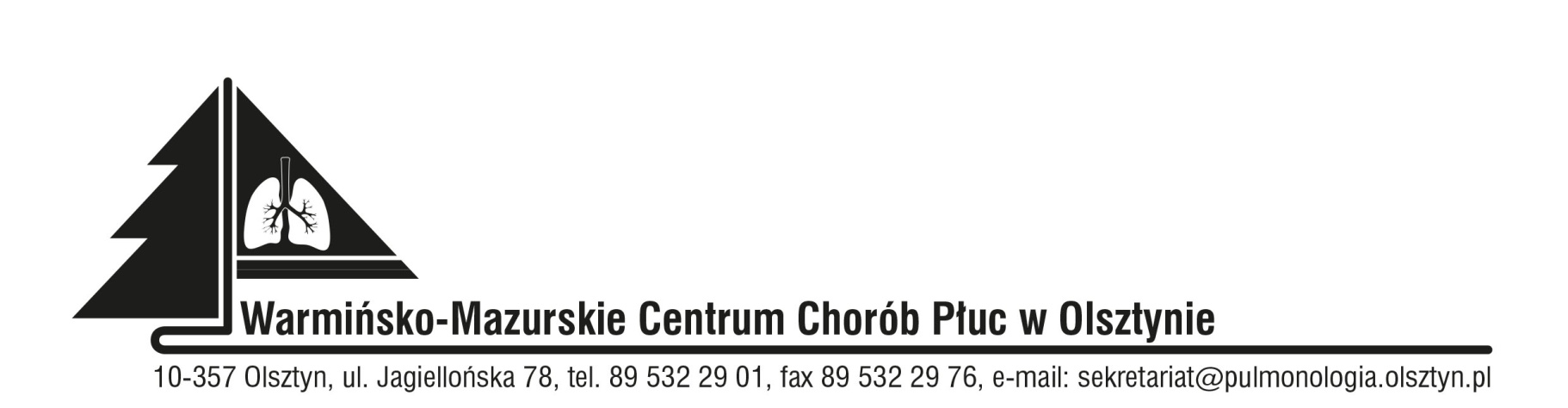 INFORMACJA  Z  OTWARCIA  OFERTZnak sprawy: SOZ.383.21.2022Data: 10.06.2022Dotyczy: postępowania przetargowego prowadzonego w trybie podstawowym na „Dostawę Videobronchoskopu diagnostycznego dla Warmińsko – Mazurskiego Centrum Chorób Płuc w Olsztynie.”Dyrektor  Warmińsko-Mazurskiego Centrum Chorób Płuc w Olsztynie, na podstawie art. 222 ust. 5 ustawy z dnia 11 września 2019 roku Prawo zamówień publicznych (Dz. U. z 2021 roku, poz. 1129) informuje, iż  w niniejszym postępowaniu do dnia 10.06.2022 roku wpłynęła jedna oferta:    Z upoważnienia DyrektoraZ-ca Dyrektora ds. medycznych       Jacek Owczarczyk      (podpis w oryginale)Numer ofertyNazwa (firma) i adres wykonawcyCenabruttoTermin realizacjiParametry techniczne1.VARIMED Sp. z o.o.ul. Tadeusza Kościuszki 115/4U50-442 Wrocław88 735,99 zł30 dniTak, posiada możliwość sterylizacji gazowej i plazmowej